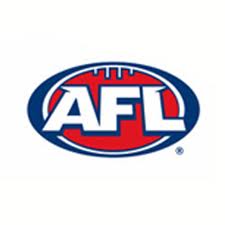 The AFL teams are listed in the box below in Romaji. Your task it to writethem in correct Katakana and put them in the order you think they will finish on the ladder at the end of the 2012 season.1st_________________________________________________________2nd_________________________________________________________3rd_________________________________________________________4th_________________________________________________________5th_________________________________________________________6th_________________________________________________________7th_________________________________________________________8th_________________________________________________________9th_________________________________________________________10th_________________________________________________________11th_________________________________________________________12th_________________________________________________________13th_________________________________________________________14th_________________________________________________________15th_________________________________________________________16th_________________________________________________________ 17th_________________________________________________________  18th________________________________________________________         